Orientation Team Besançon fait sa rentrée.Venez découvrir l'activité pour vous ou votre enfant !Le mercredi 7 septembre et/ou le samedi 10 septembre en forêt de ChailluzPour plus d'informations, contactez : Johann au 06 61 17 74 74ou par mail orientationteambesancon@gmail.comA noter que l'activité est accessible à tous publics à partir de 8 ans pour l'école d'orientation.Sportif, loisir ou marcheur, chacun trouve son rythme ! Entraînements à l'année le mercredi et/ou le WE dans un périmètre proche de Besançon (0 à 15km)Tarifs des licences :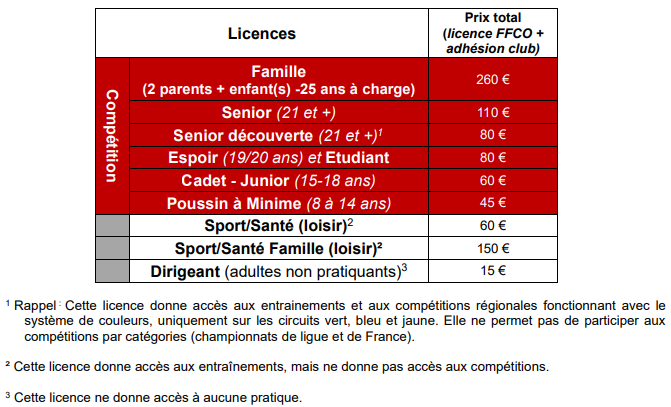 